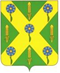 РОССИЙСКАЯ ФЕДЕРАЦИЯОРЛОВСКАЯ ОБЛАСТЬНОВОСИЛЬСКИЙ РАЙОННЫЙ СОВЕТ НАРОДНЫХ ДЕПУТАТОВРЕШЕНИЕ        26 июля  2019 года                                                     № 185 -РС  г. Новосиль О решении «О внесении изменений в решение Новосильского районного Совета народных депутатов от 26.12.2018г. № 823 «О районном бюджете на 2019 год и плановый период 2020-2021 годов»      В соответствии с Бюджетным кодексом Российской Федерации, Положением о бюджетном процессе в Новосильском районе, утвержденным решением Новосильского районного Совета народных депутатов от 22 февраля 2019 года № 825 «Об утверждении Положения о бюджетном процессе в Новосильском районе», Новосильский районный Совет народных депутатов  решил:      1. Принять  решение  «О внесении изменений в решение Новосильского районного Совета народных депутатов от 26.12.2018г. № 823 «О районном бюджете на 2019 год и плановый период 2020-2021 годов».     2.  Поручить контрольному органу – Ревизионной комиссии Новосильского района осуществить проверку деятельности МУП «ЖКХ Новосильское» за 9 месяцев 2019 года.     3. Заслушать руководителя МУП «ЖКХ Новосильское» о работе предприятия за 9 месяцев 2019 года.    4. Направить принятое решение главе Новосильского района для подписания и опубликования.    5. Контроль за исполнением принятого решения возложить на комиссию по бюджету, налогам и экономической реформе.      Председатель Новосильского  районного Совета народных депутатов                                  К. В.ЛазаревРОССИЙСКАЯ ФЕДЕРАЦИЯОРЛОВСКАЯ ОБЛАСТЬНОВОСИЛЬСКИЙ РАЙОННЫЙ СОВЕТ НАРОДНЫХ ДЕПУТАТОВРЕШЕНИЕ   26 июля 2019 года                                                           № 849   г. Новосиль О внесении изменений в решение Новосильского районного Совета народных депутатов от 26.12.2018г. № 823 «О районном бюджете на 2019 год и плановый период 2020-2021 годов»                                                                     Принято                                                                                                 Новосильским районным  Советом народных депутатов                                                                                                       26 июля 2019 года         В соответствии с Бюджетным кодексом Российской Федерации, Положением о бюджетном процессе в Новосильском районе, утвержденным решением Новосильского районного Совета народных депутатов от 22 февраля 2019 года № 825 «Об утверждении Положения о бюджетном процессе в Новосильском районе», Новосильский районный Совет народных депутатов  решил:      1. Внести в решение Новосильского районного Совета народных депутатов от 26.12.2018г. № 825 «О районном бюджете на 2019 год и плановый период 2020-2021 годов» следующие изменения:     1) в пункте 1 части 1 статьи 1 цифру «163983,997» заменить цифрой «165293,997»;     2) в пункте 2 части 1 статьи 1 цифру «167555,23837» заменить цифрой «168821,1384», цифру «86636,4» заменить цифрой «86836,4»;   3) в пункте  4 части 1 статьи 1 цифру «23658,2» заменить цифрой «24313,2»;   4) .в пункте 5 части 1 статьи 1 цифру «3571,24137» заменить цифрой «3527, 24137», цифру «1320,0» заменить цифрой «1300,0»;    5) в части 5 статьи 5 цифру «4995,46935» заменить цифрой «5005,46935»;    6) в части 7 статьи 7 цифру «129387, 13237» заменить цифрой «129397,13237»;    7) приложение  1 изложить в новой редакции согласно приложению 1 к настоящему решению;    8) приложение  2 изложить в новой редакции согласно приложению 1 к настоящему решению;    9) приложение 12 изложить в новой редакции согласно приложению 2 к настоящему решению;   10) приложение 16 изложить в новой редакции согласно приложению 3 к настоящему решению;    11) приложение  17 изложить в новой редакции согласно приложению 1 к настоящему решению;    12) приложение 18 изложить в новой редакции согласно приложению 4 к настоящему решению;      13) приложение  19 изложить в новой редакции согласно приложению 1 к настоящему решению;     14) приложение  20 изложить в новой редакции согласно приложению 1 к настоящему решению;    15) приложение  22 изложить в новой редакции согласно приложению 1 к настоящему решению;     16) приложение  29 изложить в новой редакции согласно приложению 1 к настоящему решению.2. Настоящее решение вступает в силу с момента подписания.ПредседательНовосильского районного Совета народных депутатов 				                  К.В.ЛазаревГлава Новосильского района 					       А.И.Шалимов		